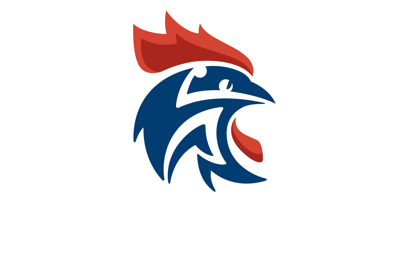 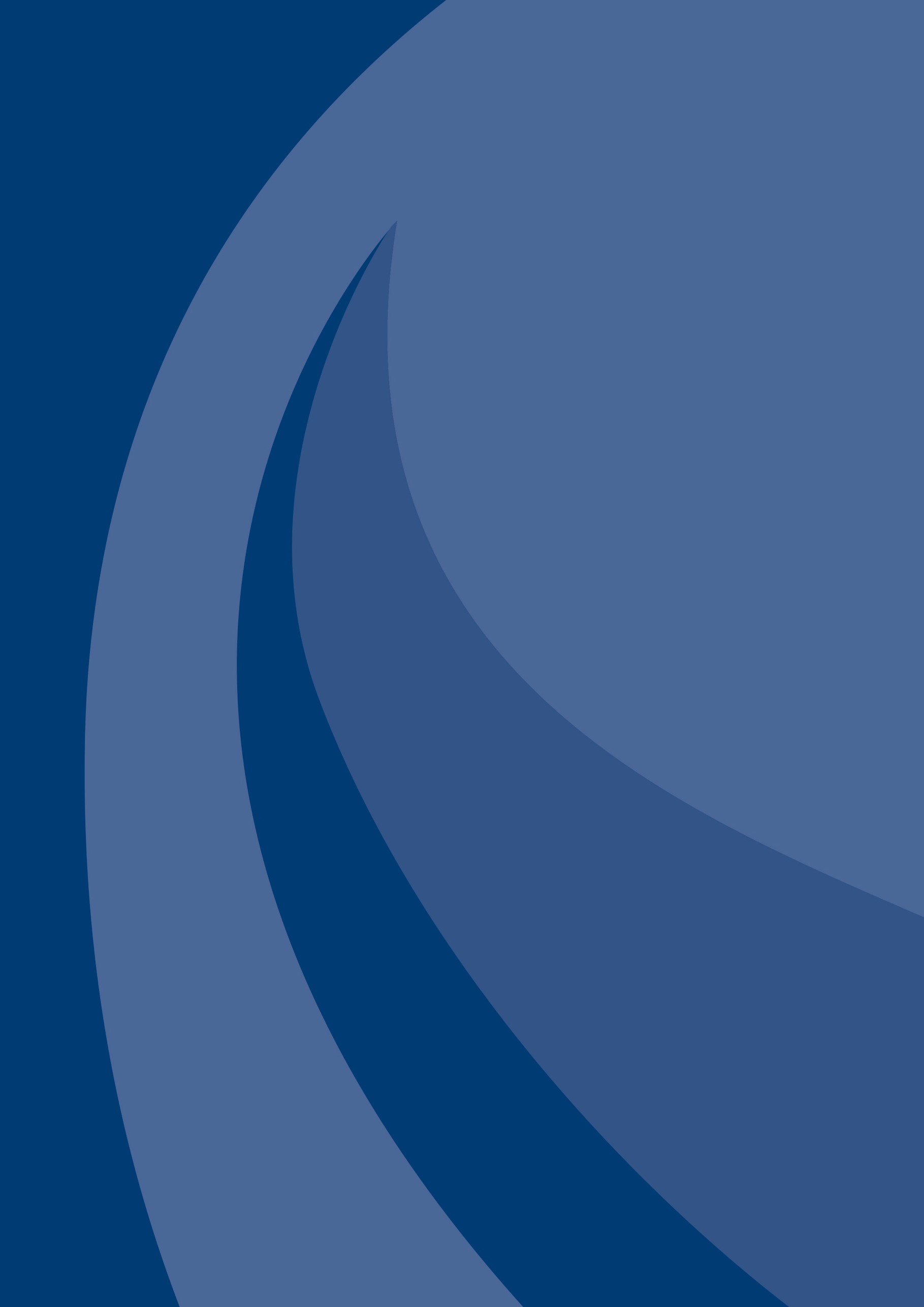 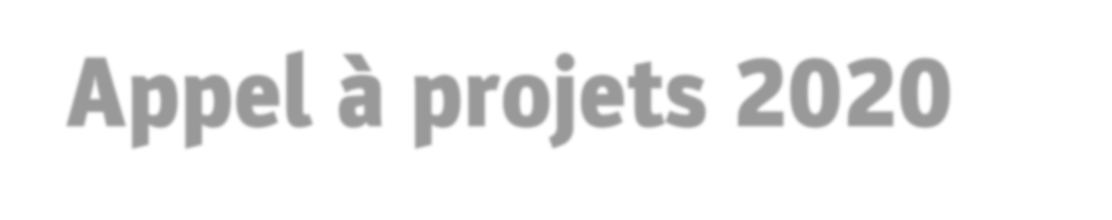 Appel à projets 2020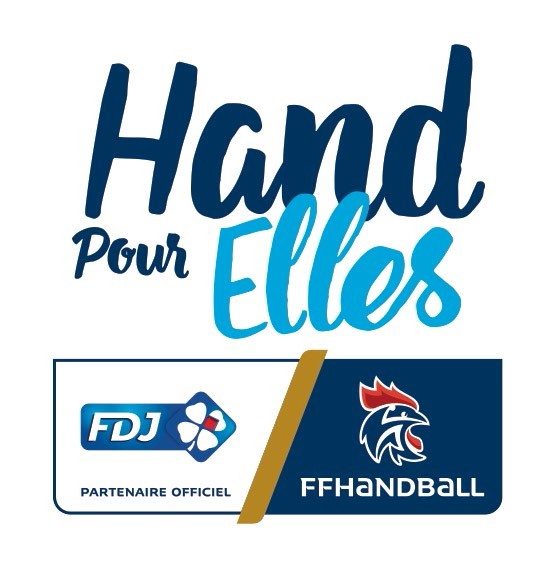 Type de structure :	Nombre de licencié(e)s :Nombre de salarié(e)s :	Déjà candidat :	oui en 2018	oui en 2019	jamaisOffre de pratique(s) choisie(s)Handball	Handball et santé / Handfit		Action handball / 3-5 ans	Pratiques jeunes / Hand à 4              Hand 1er pas		Handensemble	Beach handball	Autres pratiquesActions sociales proposées (aide aux devoirs, sensibilisations diverses, etc.) :Publics visés par l’action :	Catégorie d’âge :	Nombre : Date de lancement :Région : Département : Ville :Échelle de l’action :Action sur quartier politique de la ville :	oui	non Si oui, précisez le nom du quartier :Action sur commune classée en zone de revitalisation rurale (ZRR) :	oui	non Si oui, précisez le nom de la ZRR :Porteur de projet (prénom, nom) :Salarié :	oui	non	N° tél. :	Adresse email : Diplôme ou diplôme en cours et/ou diplôme envisagé :Autre(s) encadrant(s) du projet :INCONTOURNABLEDécrire l’action ou les actions mises en place pour le mois « Hand pour Elles », 15 octobre-30 novembre 2020DateBONUS DANS L’ÉTUDE DE VOTRE PROJETDécrire l’action ou les actions mises en place pendant le confinement pour garder le contact avec vos licenciéesDateDécrire l’action ou les actions mises en place lors de la reprise d’activité estivale et la rentrée sportive pour les fidéliserDates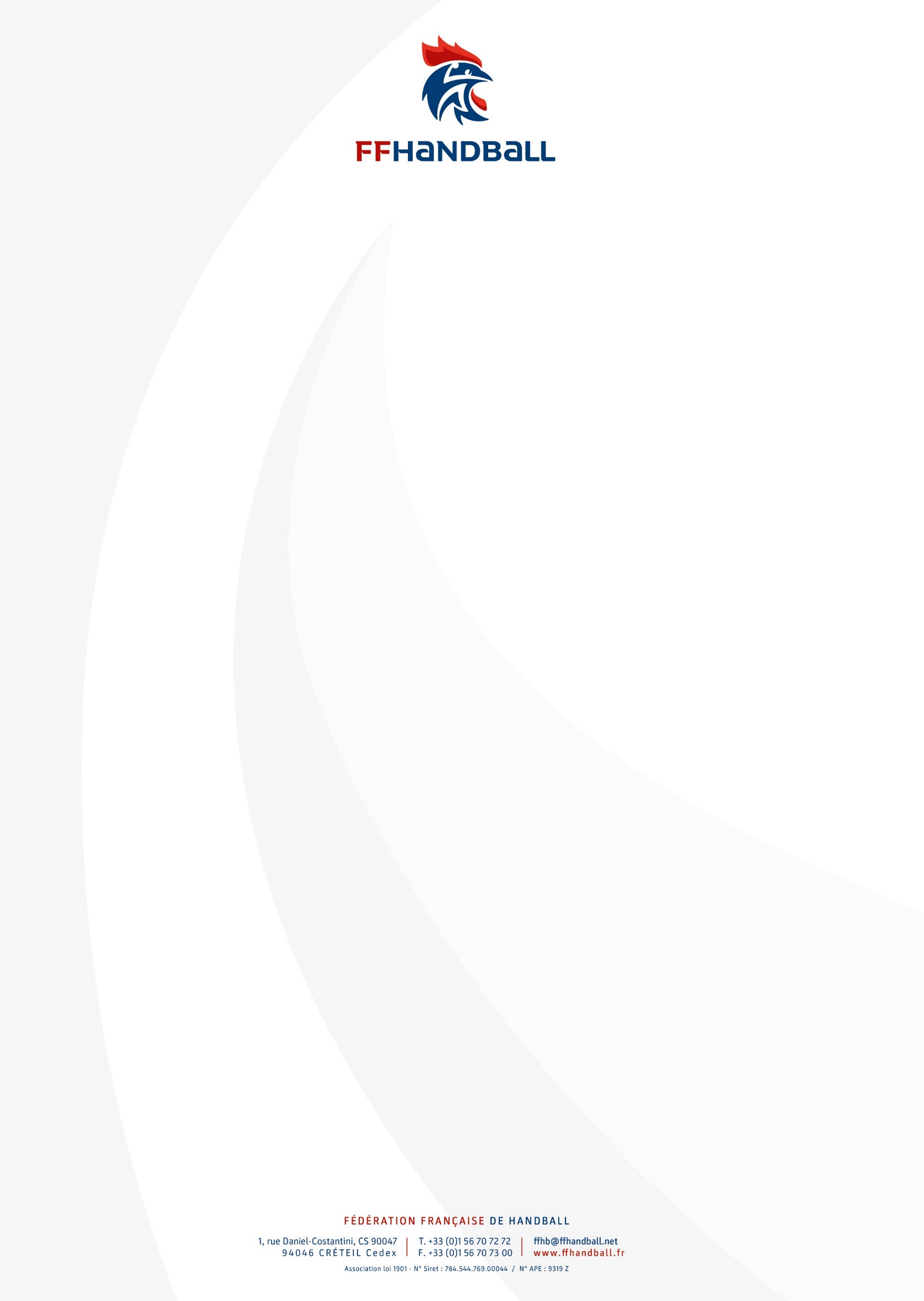 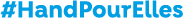 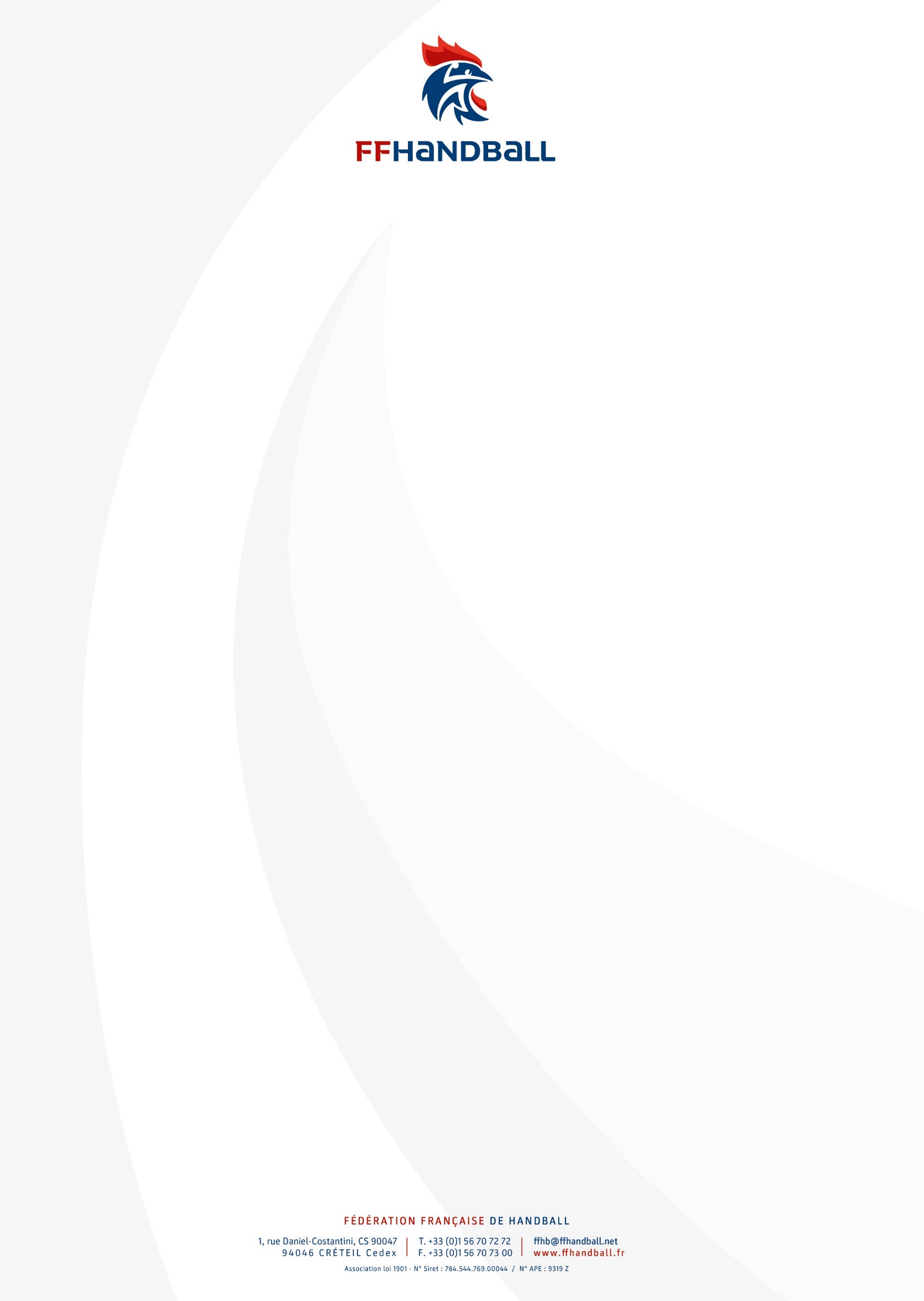 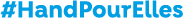 BudgetCHARGESMONTANTPRODUITSMONTANTAchatsFonds propresMatériels, équipementsFonds propresPrestations de serviceÉtat et services déconcentrésÉtat et services déconcentrésAutres achatsDRDCS :Services extérieursServices extérieursDRDCS :LocationDDCS :EntretiensCollectivités territoriales et localesCollectivités territoriales et localesAssurancesConseil régional Conseil départemental EPCI :Ville :DéplacementsDéplacementsMouvement sportifMouvement sportifCharges personnel(salaires et charges sociales)Charges personnel(salaires et charges sociales)Partenaires privésPartenaires privésFrais générauxFrais générauxAutresAutresAutres produitsAutres produitsCOÛT TOTAL DE L’ACTIONTOTAL DES RECETTESEmploi des contributions volontaires en natureEmploi des contributions volontaires en natureContributions volontaires en natureContributions volontaires en natureAide en natureDons en natureMise à disposition gratuite de biens et prestationsPrestation en naturePersonnel bénévoleBénévolatTOTALTOTAL